Дистанционное обучение по дополнительной общеобразовательной программе «Чудеса из ткани»Внимание! Все задания выполняются под присмотром взрослых (родителей)!Группа 6,8,9 (бюджет, возраст 8-12 лет)Задание 1. Ознакомиться с беседой «Мастера игрушечных дел».Задание 2. Приготовить лекала для игрушек.Задание 3. Скроить и сшить детали.Задание 4. Оформить композицию из игрушек.Необходимое оборудование: мех, фетр, ножницы, мел или мыло, игла, нитки, синтепон, фурнитура (носик, глазки, бантик).Продолжительность исполнения: 6 часов. Есть одна удивительная профессия, которой люди посвящают всю свою жизнь, - это игрушечных дел мастера, или просто игрушечники.	В глубокой древности глиняные игрушки создавались не забавы ради – они были участниками древних обрядов. Им приписывались особые силы: охранять, оберегать людей от всякого зла. Яркий цвет и пронзительный свист играли магическую роль.	Посмотрите на современные народные игрушки – и вы заметите, что в них живут те же образы. Это Конь, Птица, Баба. Какой смысл выражают эти образы? В них живут память народа, его древние традиции.	С филимоновской игрушкой вы, наверное, встречались уже не раз. Деревня Филимоново в Тульской области – знаменитый центр производства этих игрушек. Никто уже не помнит, когда здесь впервые стали делать замечательные игрушки. Но и сегодня этот промысел живет, а с ним продолжает жить прекрасное искусство народных умельцев.	Со старинной крестьянской традицией связан филимоновский промысел. Жива эта традиция и в игрушках современных мастеров – всмотритесь в образы игрушек, их орнамент, пластику. У филимоновских игрушек вытянутые пропорции, мягкие очертания формы, они выглядят стройными, изящными. Эти игрушки вылеплены из вязкой, податливой белой, с синеватым оттенком глины.	Высокие стройные крестьянки часто что-то держат в руках: ребенка или курицу со свистком. Мужские фигурки под стать им: статные, длинноногие, чуть смешные.	Разнообразны и животные-свистульки: коники, коровки, бараны, олени-растопырки, птицы-курицы, петухи и какие-то совершенно невиданные, фантастические существа.	Любимые цвета филимоновских игрушек – малиново-красный, желтый и изумрудно-зеленый. Расписывают игрушки, как и раньше, куриным перышком.	Каргапольская глиняная игрушка. Её родина – Русский север, Каргапольский район Архангельской области. По-детски наивно решены приземистые фигурки людей и животных. Они кажутся неуклюжими и тяжеловатыми. Крепкие деревенские бабы и мужики рождают добрую усмешку: большеголовые, с короткими руками и ногами, с чуть сплющенным лицом, переходящим у мужиков в бороду-лопату. Глиняные бабы с младенцами, птицами, пирогами похожи на древний образ богини-матери в северной народной вышивке.	Конь-Полкан, или Полихан, был одним из любимых образов известной игрушечницы Ульяны Бабкиной. Деревенская мастерица создала свой мир глиняной сказки, где живут добрый, крепкий люд и такие же добродушные звери и птицы. Эти образы навеяны не только сказкой, но и самой жизнью.	Как красивы и необычны по цвету каргопольские игрушки. Расписанные в ярких или приглушенных тонах, они отличаются простыми и ясными узорами. На поверхности фигурок наведены древние символы солнца – большие огненно-красные круги, кресты, кольца, а также мотивы зерен, хлебных колосьев и веточек растений.	Среди русских игрушек самые знаменитые – дымковские. Родились они в Дымковской слободе, которая находилась неподалеку от города Вятки (ныне Киров). Вятка славилась в старину своими базарами, праздниками – ярмарками, которые назывались «свистопляской» или «свистуньей». Развлечением праздника были глиняные игрушки-свистульки, которые крестьяне лепили из местной красной глины и обжигали в печах. Дымковские игрушки – настоящее чудо. Здесь можно увидеть и разнаряженных щеголих, и нянек - «кормилок» с детьми на руках, и лихих всадников, и важных индюков, и т. д. Форма игрушек монолитна, а силуэт фигурок отличается мягкой плавностью и округлостью. Как много здесь лепных деталей: изящных оборок, воланов, косичек, жгутиков!	Игрушку составляют из отдельных частей, соединяя их в определенной последовательности. В росписи используют желтый и синий, малиново-красный и зеленый, белый в фоне и черный цвета. Яркие цвета дополняют мягкими, приглушенными: голубым, розовым, оранжевым, коричневым. Эти цвета и составляют палитру игрушек.	Каждая мастерица, пользуясь традиционным для данного промысла набором декоративных элементов и цветов, всегда привносит элемент творчества в это яркое, веселое искусство.Я предлагаю и вам привнести элемент творчества в это яркое, веселое искусство, но только не слепить, а сшить яркие и добрые мягкие игрушки, выкройки для которых создадите сами.	Для этого потребуются: кусочки яркого меха, фетра и ваша фантазия. Из двух разных по диаметру кружков попробуем смастерить себе игрушечного друга, придумав ему веселую мордочку, смешные уши и добрые глаза.Приготовьте циркуль и картон. Нарисуйте два круга диаметром 4,5 см и 5 см, аккуратно вырежьте их. У вас получились голова и туловище будущей игрушки. А теперь нужно подумать, кого бы вы хотели смастерить. Нарисуйте самостоятельно ушки, мордочку, хвостик и лапки, быть может у вас получится доселе неведомый зверек. Готовые детали вырежьте. Это и будут выкройки-лекала для изготовления вашей игрушки. Соберите через край и набейте детали-шарики и соедините между собой. Затем пришейте лапки, ушки и хвостик из фетра. Сшейте 5 или 6 разных моделей. Попробуйте собрать из них композицию.Удачи вам, ребята!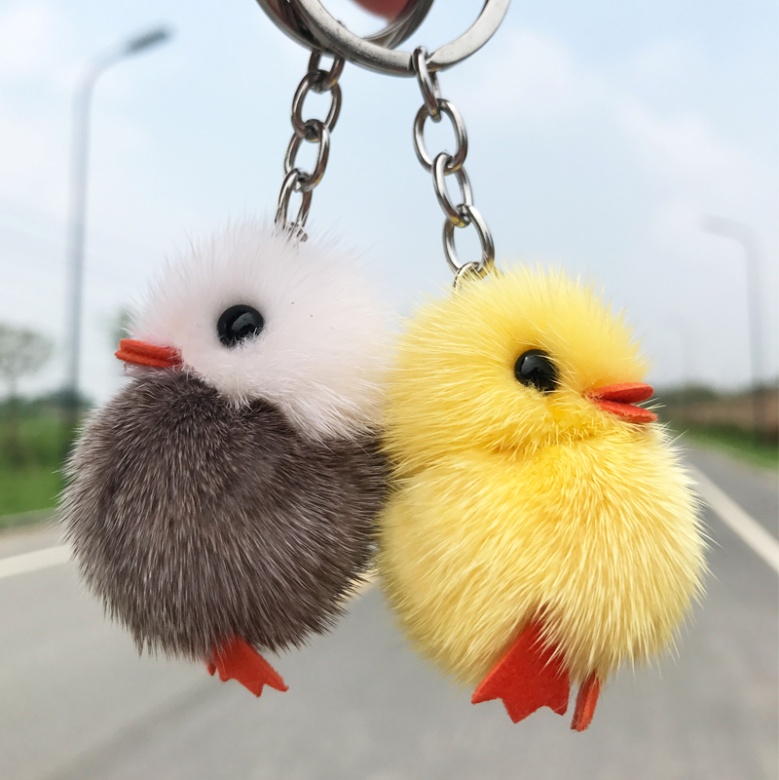 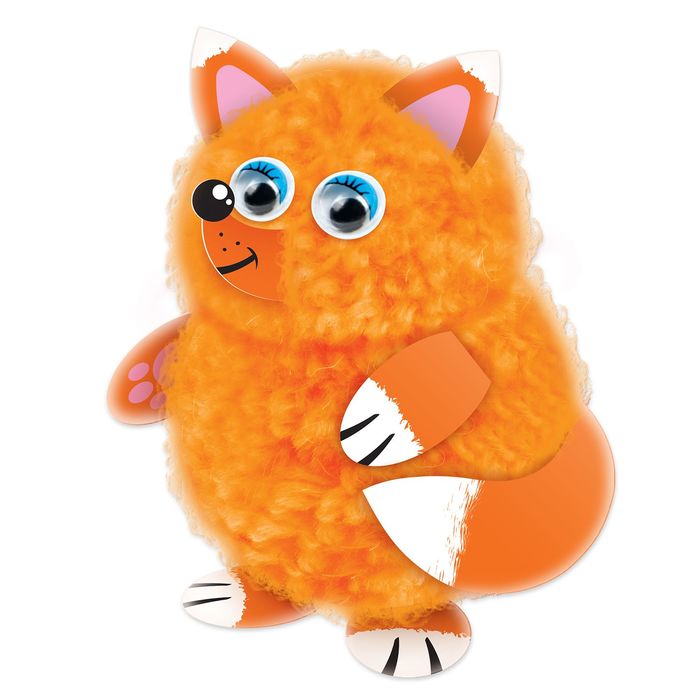 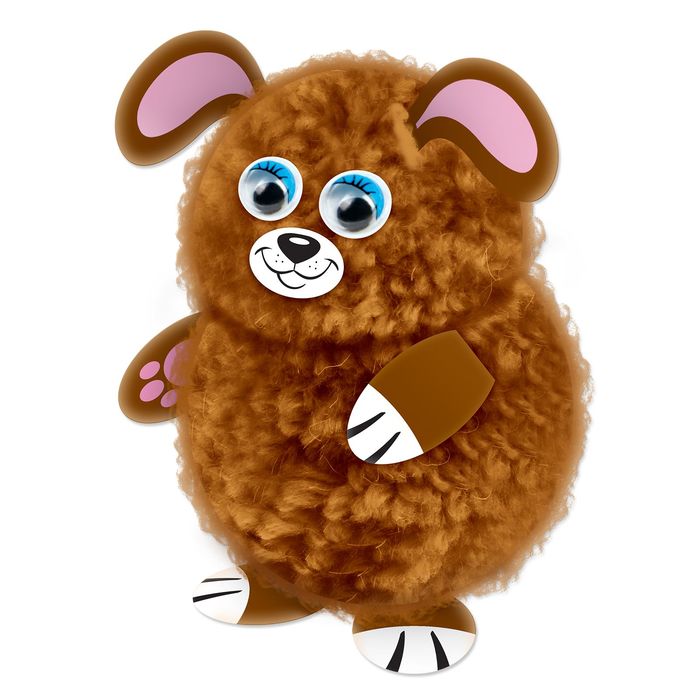 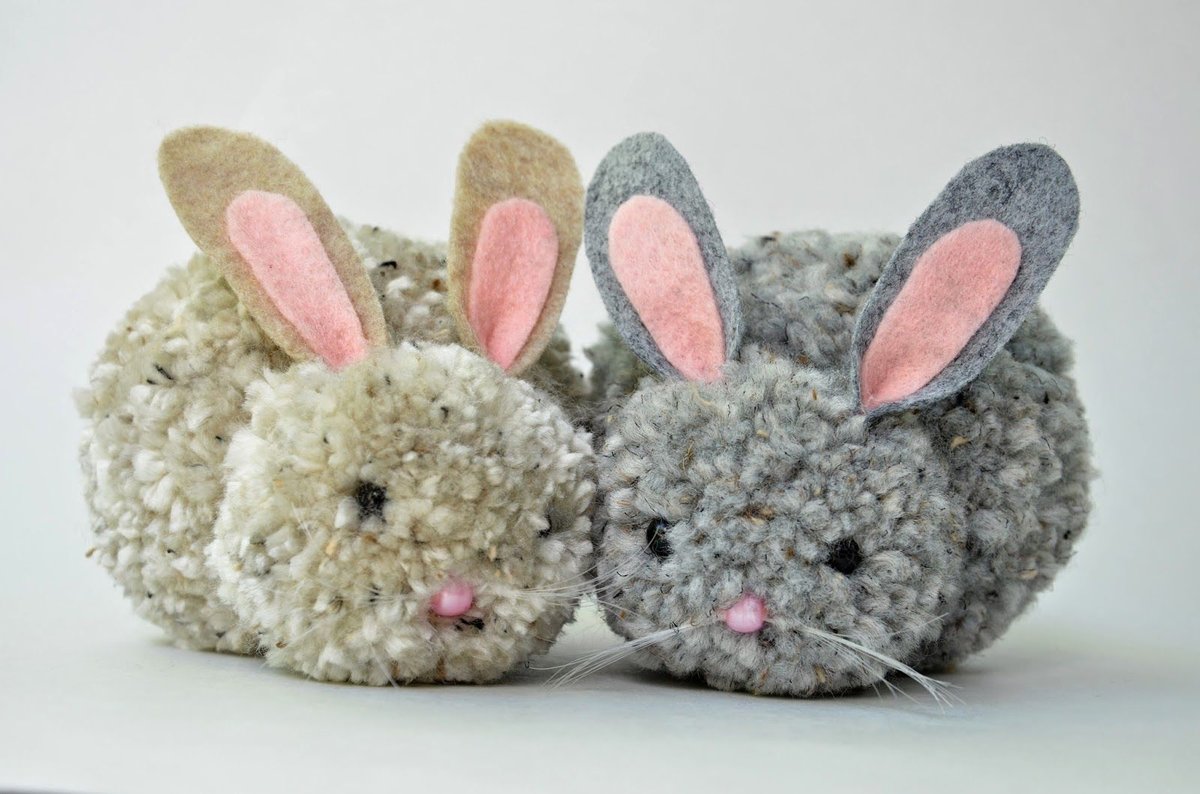 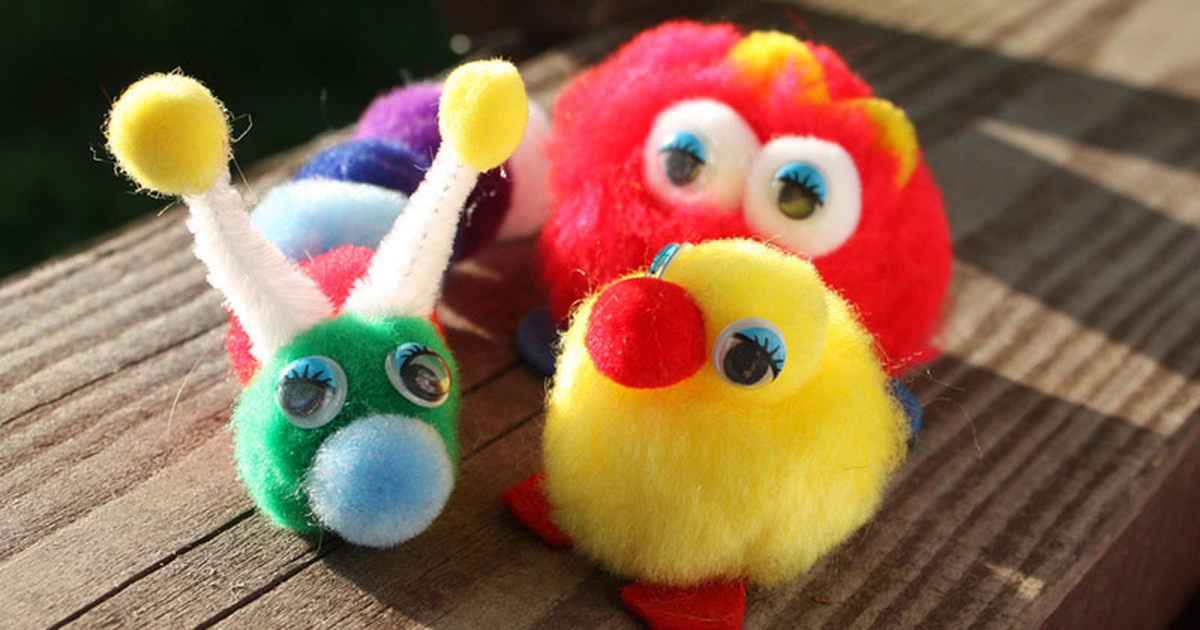 